Publicado en Ciudad de México  el 18/09/2018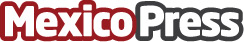 Carillas dentales mito o realidad que son riesgo para los dientesUna carilla dental bien cuidada puede durar hasta 15 años. Las carillas dentales deben ser hechas a la medida para el paciente. Morder plumas no permite que los pacientes sean aptos para colocarse carillas
Datos de contacto:Alejandra PérezCoordinadora de Comunicación La Clínica Dental 5519594802Nota de prensa publicada en: https://www.mexicopress.com.mx/carillas-dentales-mito-o-realidad-que-son Categorías: Medicina Sociedad Investigación Científica Ciudad de México Otras ciencias Odontología http://www.mexicopress.com.mx